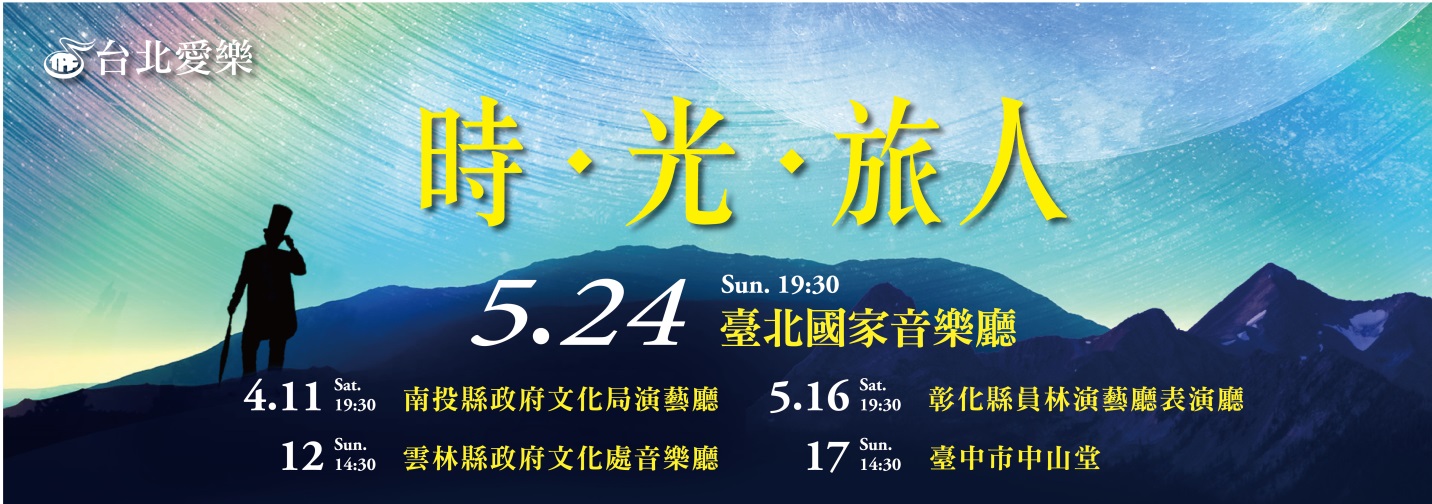 時˙光˙旅人—台北愛樂室內合唱團音樂會團體專屬訂票單      訂購人基本資料(請務必填寫詳細)    姓名:                                       E-mail :                                     電話: (O)                      (H)                      手機：　                         郵寄地址:                                                                                                             【洽詢專線】02-2773-3691*133劉小姐【傳真專線】02-2773-3692    ✩團體專屬優惠：所有票券， 皆享有7 折優惠!    ✩若欲訂購其他縣市巡迴場之票券，歡迎來電洽詢!謝謝!台中市中山堂台中市學士路98號 5/17（日）19：30300→200500→350800→550台中市中山堂台中市學士路98號 5/17（日）19：30取票方式  ☐限時掛號郵寄(另加郵費35元)  ☐台北愛樂取票 ☐演出日現場取票(請於演出前20分鐘取票)取票方式  ☐限時掛號郵寄(另加郵費35元)  ☐台北愛樂取票 ☐演出日現場取票(請於演出前20分鐘取票)取票方式  ☐限時掛號郵寄(另加郵費35元)  ☐台北愛樂取票 ☐演出日現場取票(請於演出前20分鐘取票)取票方式  ☐限時掛號郵寄(另加郵費35元)  ☐台北愛樂取票 ☐演出日現場取票(請於演出前20分鐘取票)取票方式  ☐限時掛號郵寄(另加郵費35元)  ☐台北愛樂取票 ☐演出日現場取票(請於演出前20分鐘取票)訂購票款         總計票價                         元  ＋ □ 郵資35元＝（總計）                          元訂購票款         總計票價                         元  ＋ □ 郵資35元＝（總計）                          元訂購票款         總計票價                         元  ＋ □ 郵資35元＝（總計）                          元訂購票款         總計票價                         元  ＋ □ 郵資35元＝（總計）                          元訂購票款         總計票價                         元  ＋ □ 郵資35元＝（總計）                          元付款方式信用卡付款／卡號：                                           發卡銀行：                        有效日期：         年         月    信用卡別：□VISA  □Master Card  □JCB  □大來卡持卡人簽名：                                   核准碼：                 (由本會填寫)劃撥票款 ／郵政劃撥帳號：19158242  戶名：財團法人台北愛樂文教基金會銀行匯款 ／帳號：002-10-008000000   銀行：台新銀行敦南分行  戶名：財團法人台北愛樂文教基金會付款方式信用卡付款／卡號：                                           發卡銀行：                        有效日期：         年         月    信用卡別：□VISA  □Master Card  □JCB  □大來卡持卡人簽名：                                   核准碼：                 (由本會填寫)劃撥票款 ／郵政劃撥帳號：19158242  戶名：財團法人台北愛樂文教基金會銀行匯款 ／帳號：002-10-008000000   銀行：台新銀行敦南分行  戶名：財團法人台北愛樂文教基金會付款方式信用卡付款／卡號：                                           發卡銀行：                        有效日期：         年         月    信用卡別：□VISA  □Master Card  □JCB  □大來卡持卡人簽名：                                   核准碼：                 (由本會填寫)劃撥票款 ／郵政劃撥帳號：19158242  戶名：財團法人台北愛樂文教基金會銀行匯款 ／帳號：002-10-008000000   銀行：台新銀行敦南分行  戶名：財團法人台北愛樂文教基金會付款方式信用卡付款／卡號：                                           發卡銀行：                        有效日期：         年         月    信用卡別：□VISA  □Master Card  □JCB  □大來卡持卡人簽名：                                   核准碼：                 (由本會填寫)劃撥票款 ／郵政劃撥帳號：19158242  戶名：財團法人台北愛樂文教基金會銀行匯款 ／帳號：002-10-008000000   銀行：台新銀行敦南分行  戶名：財團法人台北愛樂文教基金會付款方式信用卡付款／卡號：                                           發卡銀行：                        有效日期：         年         月    信用卡別：□VISA  □Master Card  □JCB  □大來卡持卡人簽名：                                   核准碼：                 (由本會填寫)劃撥票款 ／郵政劃撥帳號：19158242  戶名：財團法人台北愛樂文教基金會銀行匯款 ／帳號：002-10-008000000   銀行：台新銀行敦南分行  戶名：財團法人台北愛樂文教基金會